РОССИЙСКАЯ ФЕДЕРАЦИЯРЕСПУБЛИКА ХАКАСИЯАДМИНИСТРАЦИЯ НОВОМАРЬЯСОВСКОГО СЕЛЬСОВЕТАОрджоникидзевского районаП О С Т А Н О В Л Е Н И Е    17 мая  2021 г.                    с. Новомарьясово                                         №   39  Об утверждении схемы размещения мест (площадок) накопления твердых коммунальных отходов на территории муниципального образования Новомарьясовский сельсоветВ соответствии с Федеральным законом от 06.10.2003 г. №131-ФЗ «Об общих принципах организации местного самоуправления в Российской федерации», Федеральным законом от 24.06.1998г. №89-ФЗ «Об отходах производства и потребления», постановлением Правительства РФ от 31.08.2018г. №1039 «Об утверждении Правил обустройства мест (площадок) накопления твердых коммунальных отходов и ведения их реестра», администрация Новомарьясовского сельсовета постановляет:1. Утвердить схему размещения мест (площадок) накопления твердых коммунальных отходов на территории муниципального образования Новомарьясовский сельсовет (Приложение №1) с разбивкой по населенным пунктам.2. Постановление от 18.03.2020г № 14 об утверждении схемы размещения мест (площадок) накопления твердых коммунальных отходов на территории муниципального образования Новомарьясовский сельсовет, считать утратившим силу.3.  Настоящее постановление вступает в силу с момента его официального опубликования (обнародования).Глава Новомарьясовского сельсовета                                               В.В. МашковПриложение № 1
к постановлению администрацииНовомарьясовского сельсоветаот 17.05.2021г № 39Схема размещения мест (площадок) накопления твердых коммунальных отходов в с. Новомарьясово №1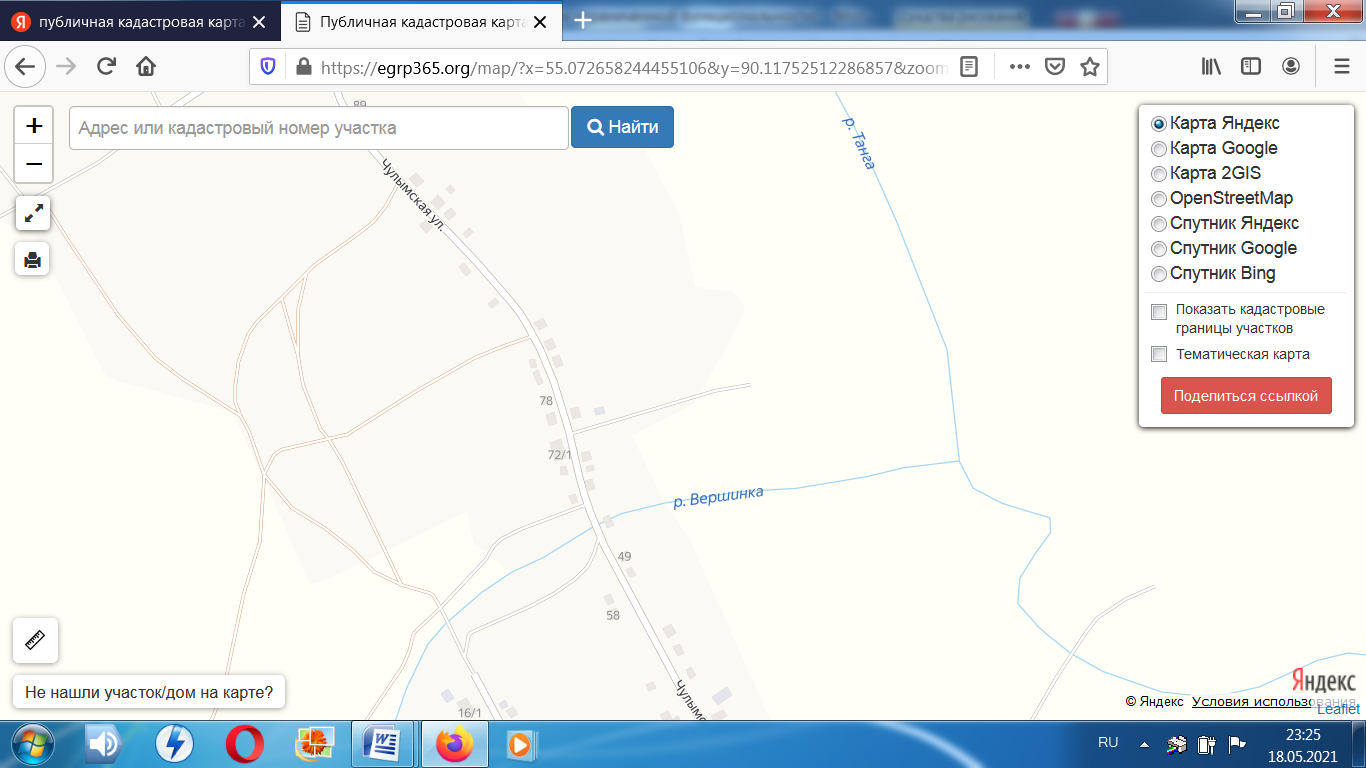 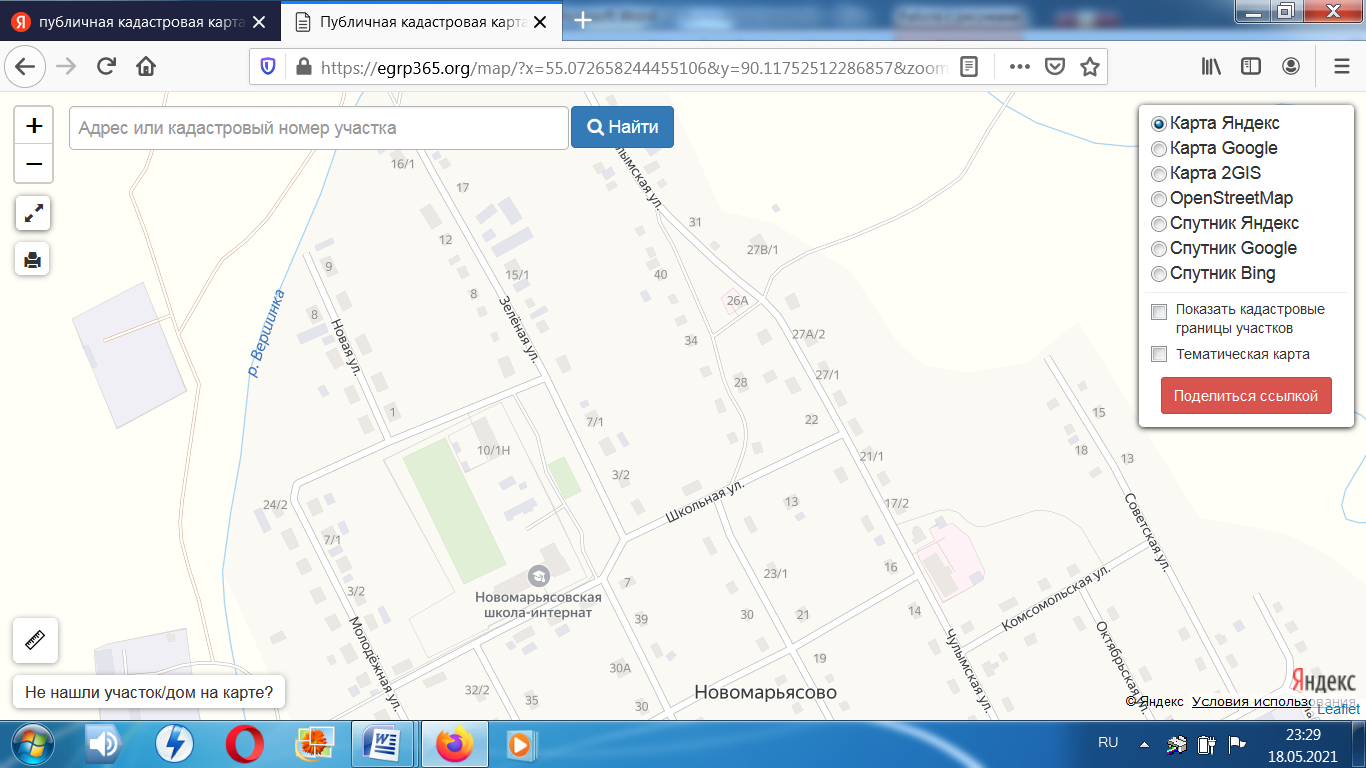 Приложение № 1
к постановлению администрацииНовомарьясовского сельсоветаот 17.05.2021г № 39Схема размещения мест (площадок) накопления твердых коммунальных отходов в с. Новомарьясово №2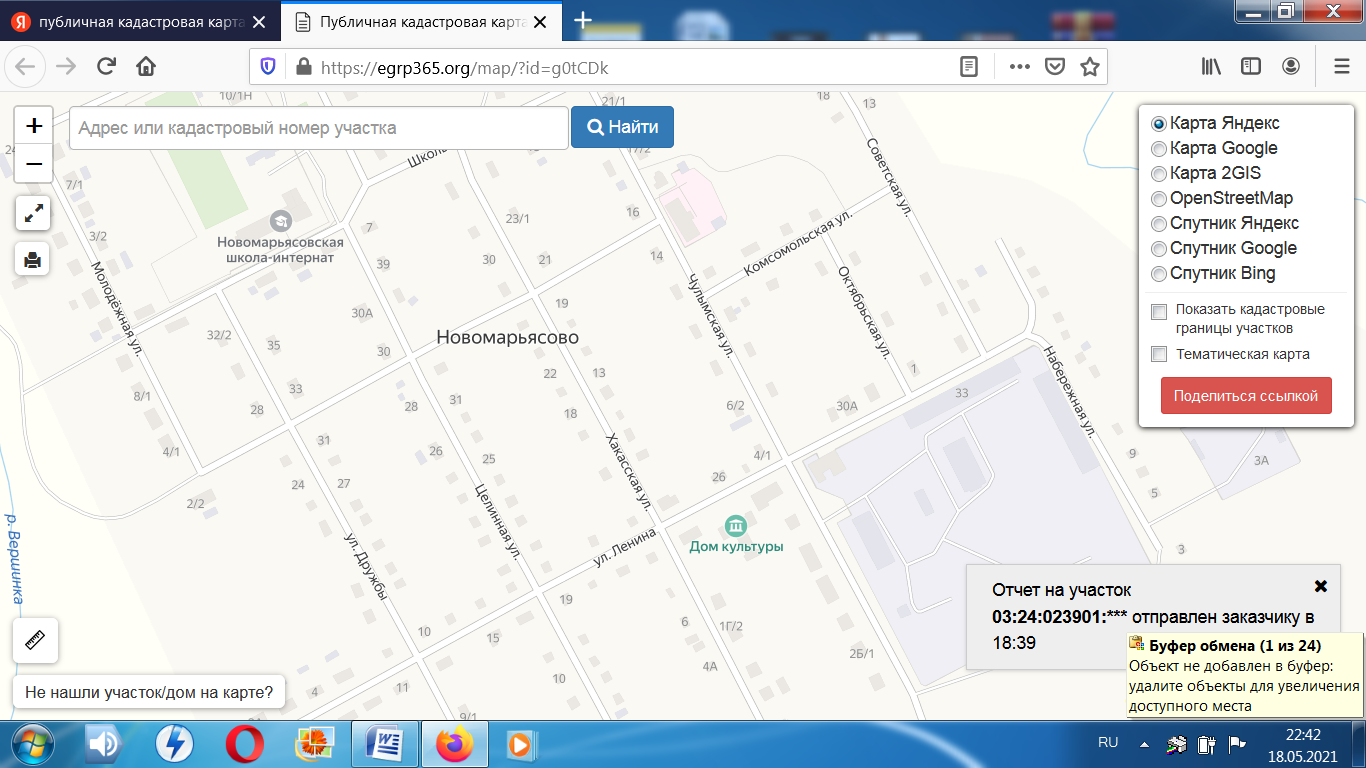 Приложение № 1
к постановлению администрацииНовомарьясовского сельсоветаот 17.05.2021г № 39Схема размещения мест (площадок) накопления твердых коммунальных отходов в д. Монастырево 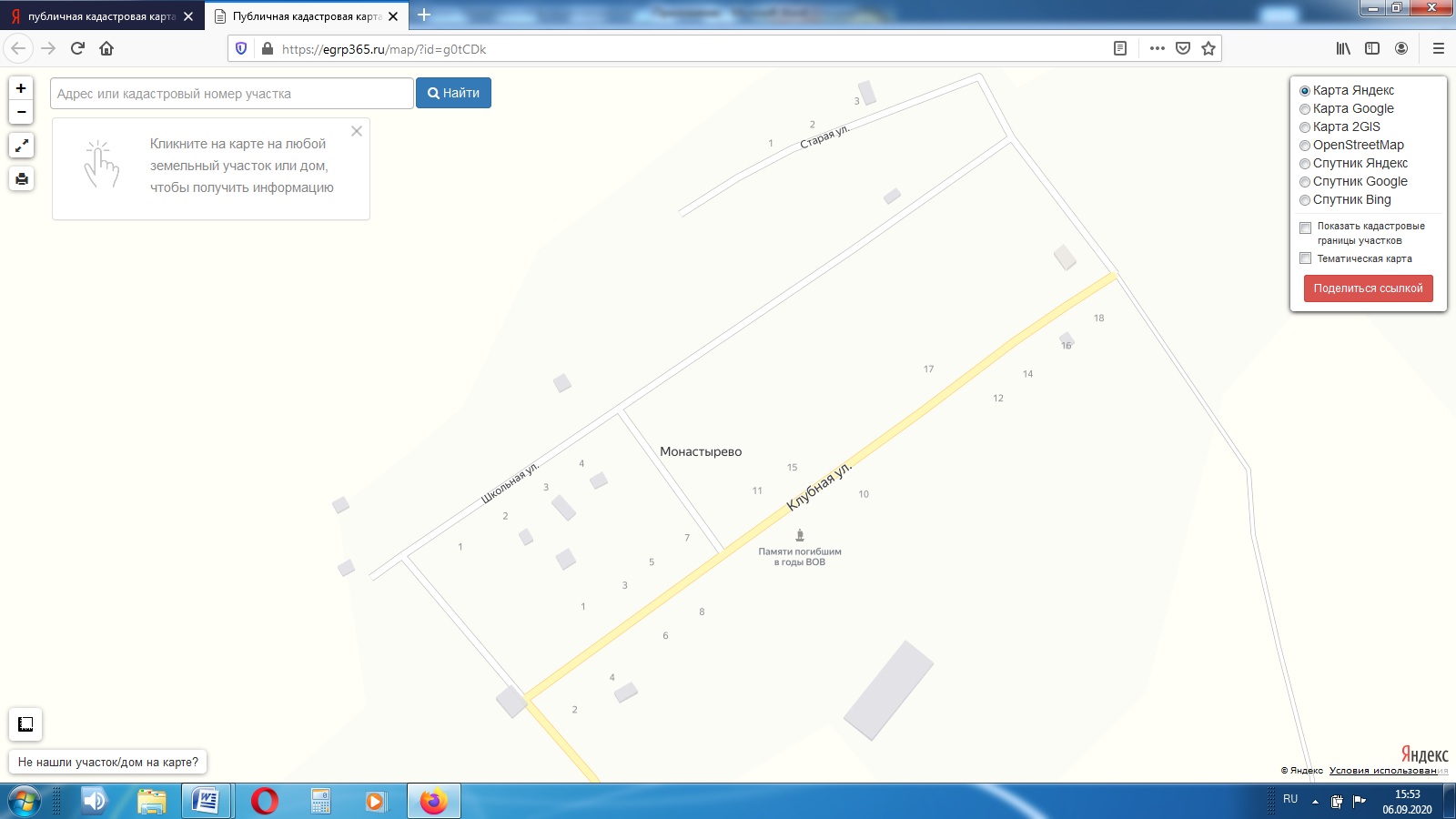 Приложение № 1
к постановлению администрацииНовомарьясовского сельсоветаот 17.05.2021г № 39 Схема размещения мест (площадок) накопления твердых коммунальных отходов в д. Горюново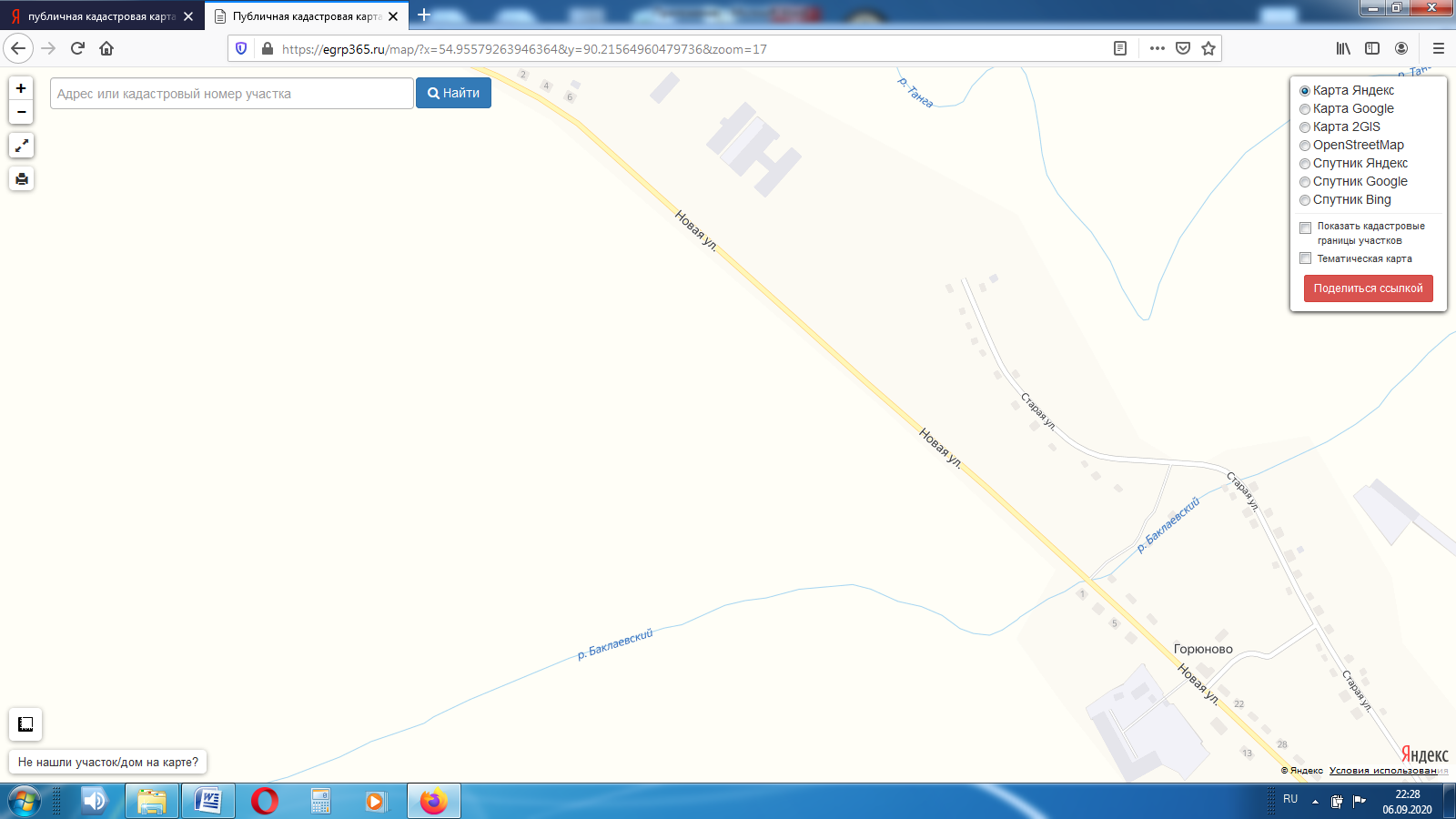 Приложение № 1
к постановлению администрацииНовомарьясовского сельсоветаот 17.05.2021г № 39 Схема размещения мест (площадок) накопления твердых коммунальных отходов в д. Когунек 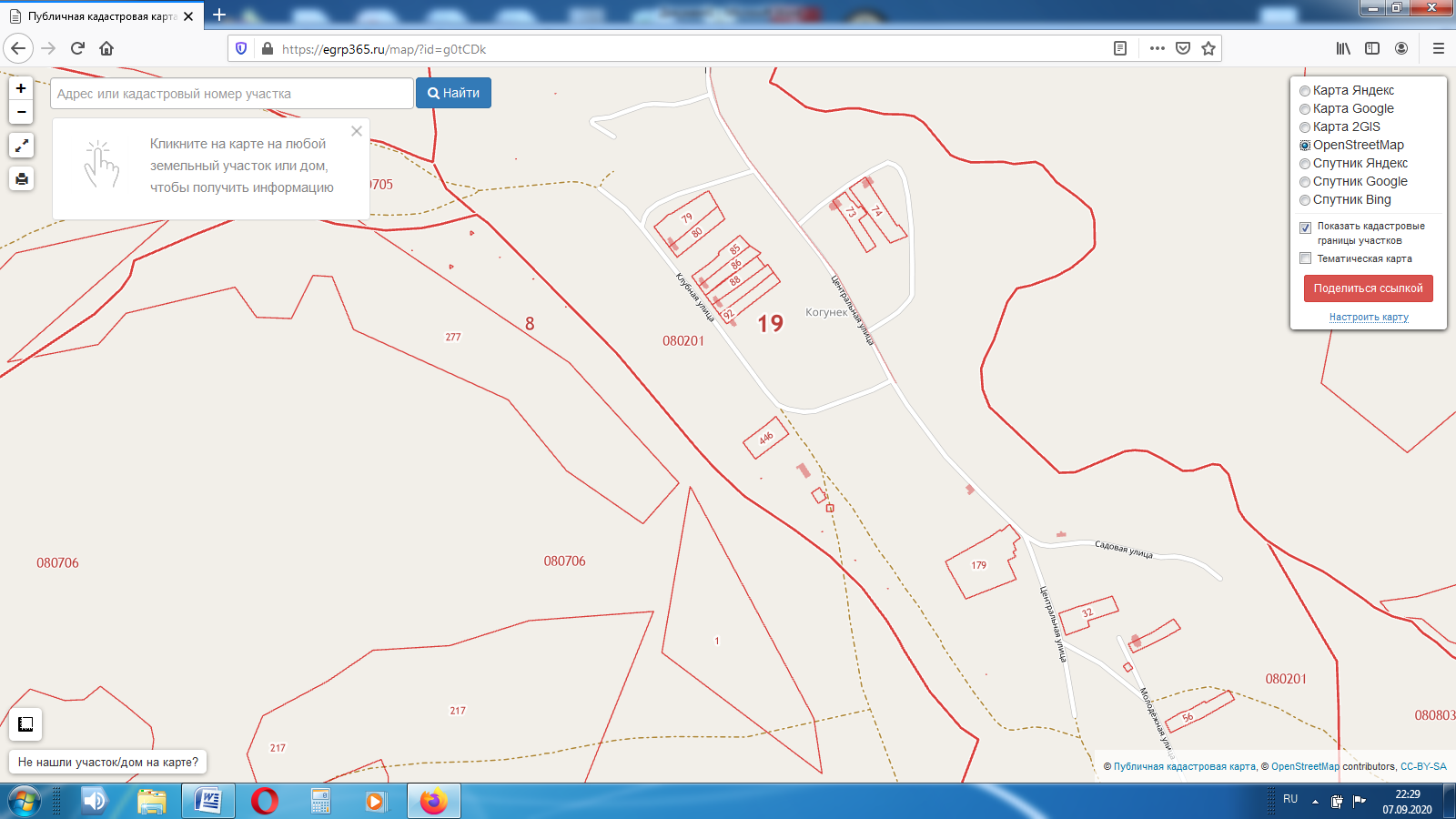 Приложение № 1
к постановлению администрацииНовомарьясовского сельсоветаот 17.05.2021г № 39 Схема размещения мест (площадок) накопления твердых коммунальных отходов в д. Конгарово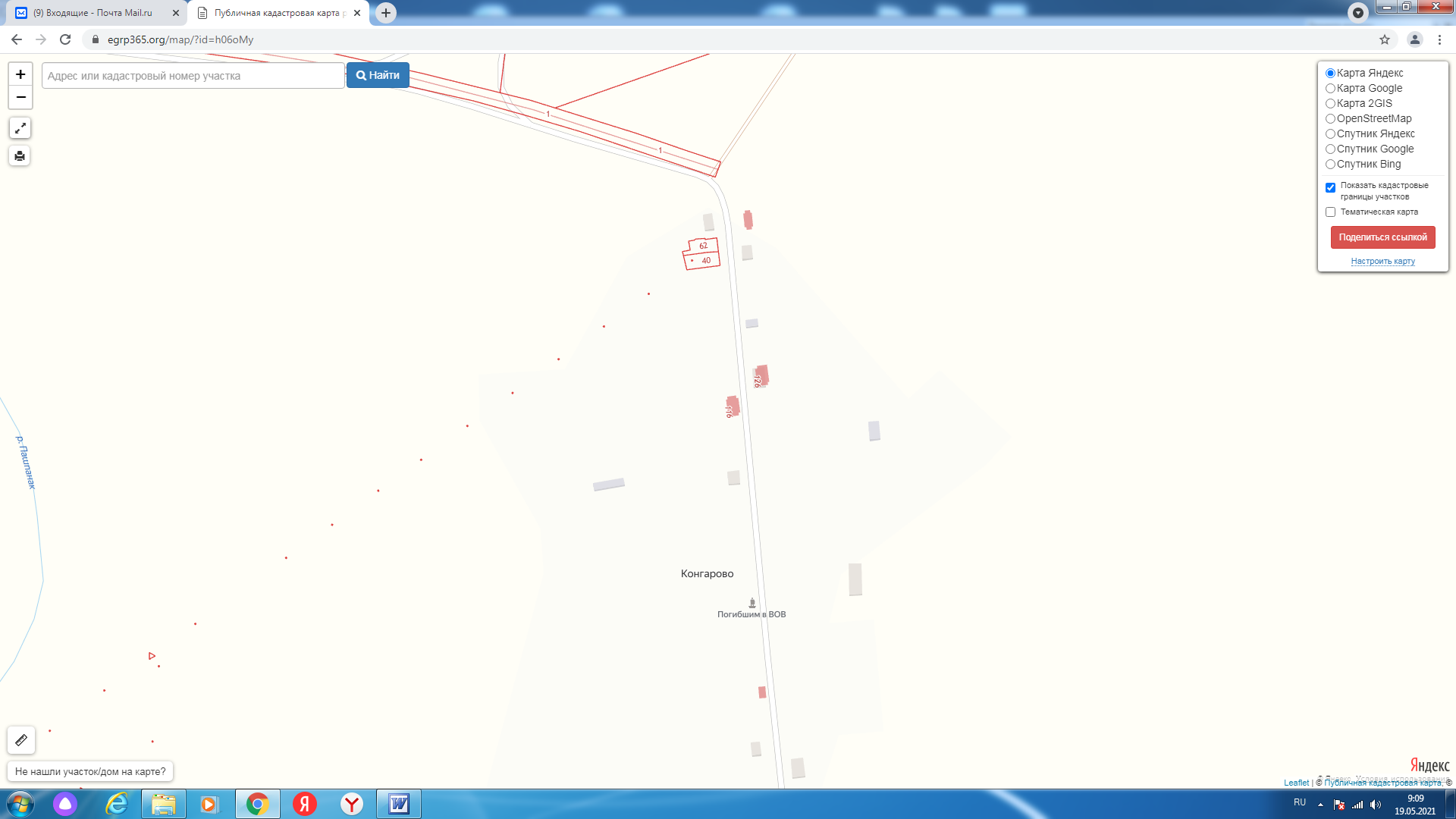 